附件：“浙江造价 • 新锐之声”评选活动参评申报表微信公众号名称公众号ID公众号ID公众号ID账号主体（单位）用户数量公众号类型（订阅/服务/视频）公众号类型（订阅/服务/视频）公众号类型（订阅/服务/视频）公众号类型（订阅/服务/视频）公众号类型（订阅/服务/视频）维护人数创号年月创号年月创号年月创号年月创号年月创号以来发布消息频率创号以来单条最高阅读数标题创号以来超链接创号以来单条最高点赞数标题创号以来超链接创号以来短视频最高阅读数标题创号以来超链接推文案例二十大学习推文 标题推文案例阅读数超链接超链接超链接推文案例企业活动推文标题推文案例阅读数超链接超链接超链接联系人手机号码手机号码手机号码手机号码手机号码申报单位通讯地址微信公众号二维码运营特色（请简要总结该公众号的特点或优势，不超过200字）截至上报时间为止关注该公众号用户分析数据截图（以右图为例）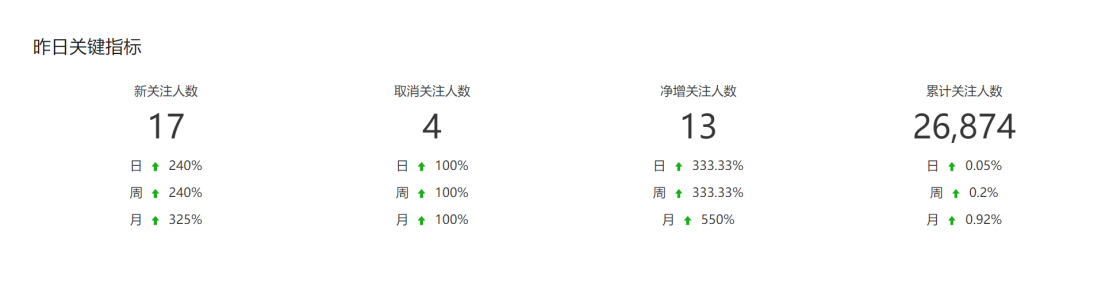 公众号手机版简介截图（以右图为例）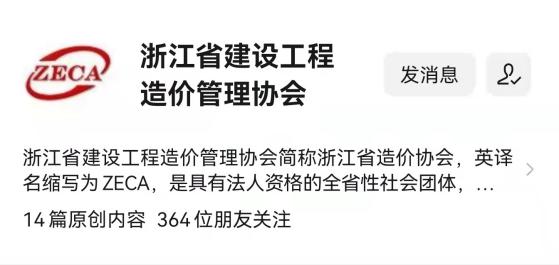 单位意见（盖　章）   2022年 月 日（盖　章）   2022年 月 日（盖　章）   2022年 月 日（盖　章）   2022年 月 日（盖　章）   2022年 月 日（盖　章）   2022年 月 日（盖　章）   2022年 月 日